Sir Thomas Fremantle School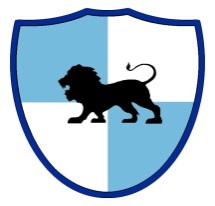 A Co-Educational School for Students aged 11-19Buckingham RoadWinslowMK18 3GH(01296) 711853Web: www.sirthomasfremantle.orgApril 2018 Dear colleague Thank you for your interest in a teaching position at Sir Thomas Fremantle School. We believe that these positions offer the right candidates an excellent opportunity to work in a high performing and significantly over-subscribed school. Sir Thomas Fremantle is a non-selective, non-denominational secondary school which has enjoyed a highly successful first five years. We opened in September 2013 with fewer than 100 students and by September will have grown to over 500. Once full, we will be home to up to 600 students including a sixth form of up to 200.  With over 4 applications for every place, a very positive Ofsted rating and a brand new £12m building which we moved into in June 2017, we opened our doors to post-16 students for the first time in September 2017. Our school is strongly focused on providing a high quality, traditional academic education but complements this through an extensive range of sporting, performance and other opportunities through a compulsory daily enrichment programme. Our vision for 6th form is similar and we are keen that our older students take an active lead in enrichment activities across the school and within the community. Our teaching groups are around 20 and this, combined with our overall size, allows staff to really get to know their students and ensure that they receive a genuinely personalised education. In terms of our teaching environment, all of our classrooms are equipped with large interactive LED TVs and teachers have a laptop and tablet. BYOD is established encouraged in the 6th form and we have a combination of Chromebooks and iPads in the other year groups. Starting with a blank piece of paper has enabled us to look carefully at how ICT can impact positively on both teaching and learning and we believe that our implementation of ICT across the school is second to none. We have integrated both PC and Apple Mac technology to give staff and students the very best in classroom technology. We utilise 3D technology within ICT and have excellent industry links and our new building incorporates a ‘Green Screen’ room. An interest in the use of emerging classroom technology would certainly be an advantage to the successful applicant. You will either already be a strong classroom practitioner or keen to become one and you will be prepared to develop further. To be successful, you will enjoy taking the initiative whilst knowing when to consult. You will be resilient and able to manage uncertainty in a fast evolving setting. You will be a genuine team player and effective communicator and someone able to reflect a positive ethos where success is the norm. In return for your experience, enthusiasm and commitment, we offer the opportunity to fulfil your ambitions and potential by working in a school at the cutting edge of education who are fully committed to providing outstanding outcomes for their students and our local community. Our school is an active member of four separate SCITTs and we have also worked in an international setting, supporting schools in Spain, Hong Kong and the Middle East.    In terms of salary, the roles will be paid on either MPS/UPS, dependent on experience. A TLR may be available for the right candidate. This is something we are very happy to discuss at interview.   I hope that after reading the details, you will like what you see and will want to pursue your application further. Please also look at our website, www.sirthomasfremantle.org as this contains a great deal of up to date information about our school. Our Facebook page is also to be recommended as this contains many new items, photos and comments from our parents and students.  In applying for this position, you are asked for a letter of no more than 2 sides of A4 outlining how you feel that your experience to date equips you for the position you are applying for and how you will ensure that the values and ethos we have created are reflected in your own teaching.Your application form and letter should be returned to the school electronically via my email, emma.windsor@sirthomasfremantle.org by 10am on Friday 18th May. Interviews will be held the following week.  I very much look forward to hearing from you. Yours sincerely 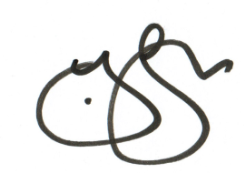 Darren J Lyon Headmaster Sir Thomas Fremantle School is fully committed to safe recruitment practises and is an equal opportunities employer. Full checks will be carried out on successful candidates before employment commences. 